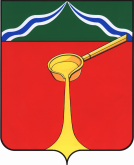 Калужская областьАдминистрация муниципального района«Город Людиново и Людиновский район»П О С Т А Н О В Л Е Н И Е           от  «13 »  05       2020 г.							             № 536Об организации обеспеченияотдельных категорий обучающихся в муниципальных общеобразовательныхорганизациях бесплатным питаниемв виде продуктовых наборов (сухих пайков) в муниципальных общеобразовательных учреждениях на территории муниципального района «Город Людиново и Людиновский район»в мае 2020 года.	В целях обеспечения социальной поддержки обучающихся, находящихся в трудной жизненной ситуации и нуждающихся в особой заботе государства, администрация муниципального района «Город Людиново и Людиновский район»           ПОСТАНОВЛЯЕТ:	1. Произвести в мае 2020 года выдачу сухих пайков обучающимся муниципальных общеобразовательных организаций муниципального района «Город Людиново и Людиновский район» за 17 дней следующим категориям:	- дети-инвалиды и дети с ОВЗ – на сумму 1275 рублей (из расчета 75 рублей в день);	- обучающиеся 1-11 классов общеобразовательных организаций, расположенных в сельской местности – на сумму 340 рублей (из расчета 20 рублей в день);	- обучающиеся 1-4 классов общеобразовательных организаций г. Людиново – на сумму 340 рублей (из расчета 20 рублей в день);	- обучающиеся 5-11 классов общеобразовательных организаций г. Людиново из малообеспеченных семей на сумму 340 рублей (из расчета 20 рублей в день);	- обучающиеся 5-11 классов общеобразовательных организаций г. Людиново из многодетных семей – на сумму 340 рублей. (из расчета 20 рублей в день).	2. Контроль за исполнением настоящего постановления возложить на заместителя главы администрации муниципального района «Город Людиново и Людиновский район»       О.В. Игнатову.3. Настоящее постановление вступает в законную силу с момента его подписания и подлежит официальному опубликованию.Глава администрации муниципального района                        	   	                          	           Д.М. Аганичев